INDICAÇÃO Nº 4344/2017Indica ao Poder Executivo Municipal a roçagem do canteiro central na Av. Antônio Moraes, no bairro Vista Alegre.Excelentíssimo Senhor Prefeito Municipal, Nos termos do Art. 108 do Regimento Interno desta Casa de Leis, dirijo-me a Vossa Excelência para sugerir que, por intermédio do Setor competente, seja executada a roçagem do canteiro central na Av. Antônio Moraes, no bairro Vista Alegre, neste município. Justificativa:Conforme visita realizada “in loco”, este vereador pôde constatar a necessidade de manutenção área pública, que demanda roçagem por parte do poder público. O mato alto, além de propiciar ambiente ideal para a proliferação de insetos, prejudica a visibilidade dos motoristas que por esta via trafegam. Plenário “Dr. Tancredo Neves”, em 05 de maio de 2.017.Germina Dottori- Vereadora PV -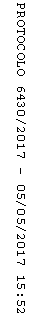 